Ben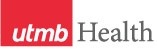 WEEKLY RELAYSWEEKLY RELAYSMay 27, 2021YOUR DEPARTMENT NEWS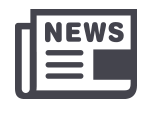 YOUR DEPARTMENT NEWSYOUR DEPARTMENT NEWSUTMB NEWS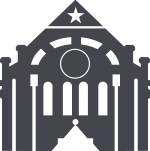 UTMB NEWSSchool of MedicineThe School of Medicine MD program will be celebrating its 131st MD Commencement on Saturday, June 5, 2021 at 10am at the Moody Gardens Convention Center.  This hybrid ceremony can be viewed virtually at Commencement (utmb.edu)Congratulations to all the graduates!Also a special thank you to all who volunteered for the prep day on Friday as well as commencement day Saturday!  You are very much appreciated; we could not do this without you!School of MedicineThe School of Medicine MD program will be celebrating its 131st MD Commencement on Saturday, June 5, 2021 at 10am at the Moody Gardens Convention Center.  This hybrid ceremony can be viewed virtually at Commencement (utmb.edu)Congratulations to all the graduates!Also a special thank you to all who volunteered for the prep day on Friday as well as commencement day Saturday!  You are very much appreciated; we could not do this without you!School of MedicineThe School of Medicine MD program will be celebrating its 131st MD Commencement on Saturday, June 5, 2021 at 10am at the Moody Gardens Convention Center.  This hybrid ceremony can be viewed virtually at Commencement (utmb.edu)Congratulations to all the graduates!Also a special thank you to all who volunteered for the prep day on Friday as well as commencement day Saturday!  You are very much appreciated; we could not do this without you!Graduate School of Biomedical Sciences commencement:The Graduate School of Biomedical Sciences held its commencement ceremony on May 21 at Levin Hall Main Auditorium on the Galveston Campus, with graduates and faculty in attendance and supporters viewing via livestream. The school awarded 20 master’s degrees, 39 Doctor of Philosophy degrees and two MD-PhD combined degrees. Dr. Pomila Singh, professor of Neuroscience, Cell Biology and Anatomy, served as mace-bearer. GSBS awardees this year were:Distinguished Teaching Award: Dr. Soham al Snih, professor, Division of Rehabilitation Sciences, and director, Rehabilitation Sciences Graduate ProgramDistinguished Faculty Service Award: Dr. Heidi Spratt, associate professor, Department of Preventive Medicine and Population HealthDistinguished Faculty Research Award: Dr. Pei-Yong Shi, professor, Department of Biochemistry and Molecular BiologyDistinguished Alumnus Award: Dr. Bettina Mittendorfer, Class of 1999Edith and Robert Zinn Professorship for Excellence in Mentoring: Dr. Ashok Chopra, professor, Department of Microbiology and ImmunologyCOVID-19 UPDATENew guidance for masking at UTMB:Consistent with the latest guidance from the CDC and the May 18 Executive Order from Texas Governor Greg Abbott, UTMB updated its masking policy on May 21. The updated policy states that:Masks are mandatory in all UTMB hospitals and the clinics that are physically attached to or located within our hospitals, regardless of vaccination status. This includes John Sealy Hospital, Jennie Sealy Hospital, Hospital Galveston, University Hospital Clinics, Angleton Danbury Hospital, Clear Lake Campus Hospital and the League City Campus Hospital.Masks are required for employees in clinics and urgent care locations where COVID-suspected or -confirmed patients present for evaluation, as well as in locations that perform pre-procedure COVID screenings or perform aerosolization procedures.  Masks are recommended but no longer required in our free-standing clinics, such as the Primary Care Pavilion in Galveston, Town Center clinics in League City, Regional Maternal and Child Health clinics, and other ambulatory locations throughout the region. Masks will no longer be required, but are recommended for unvaccinated individuals, in non-clinical settings, such as administrative, research and education buildings.Graduate School of Biomedical Sciences commencement:The Graduate School of Biomedical Sciences held its commencement ceremony on May 21 at Levin Hall Main Auditorium on the Galveston Campus, with graduates and faculty in attendance and supporters viewing via livestream. The school awarded 20 master’s degrees, 39 Doctor of Philosophy degrees and two MD-PhD combined degrees. Dr. Pomila Singh, professor of Neuroscience, Cell Biology and Anatomy, served as mace-bearer. GSBS awardees this year were:Distinguished Teaching Award: Dr. Soham al Snih, professor, Division of Rehabilitation Sciences, and director, Rehabilitation Sciences Graduate ProgramDistinguished Faculty Service Award: Dr. Heidi Spratt, associate professor, Department of Preventive Medicine and Population HealthDistinguished Faculty Research Award: Dr. Pei-Yong Shi, professor, Department of Biochemistry and Molecular BiologyDistinguished Alumnus Award: Dr. Bettina Mittendorfer, Class of 1999Edith and Robert Zinn Professorship for Excellence in Mentoring: Dr. Ashok Chopra, professor, Department of Microbiology and ImmunologyCOVID-19 UPDATENew guidance for masking at UTMB:Consistent with the latest guidance from the CDC and the May 18 Executive Order from Texas Governor Greg Abbott, UTMB updated its masking policy on May 21. The updated policy states that:Masks are mandatory in all UTMB hospitals and the clinics that are physically attached to or located within our hospitals, regardless of vaccination status. This includes John Sealy Hospital, Jennie Sealy Hospital, Hospital Galveston, University Hospital Clinics, Angleton Danbury Hospital, Clear Lake Campus Hospital and the League City Campus Hospital.Masks are required for employees in clinics and urgent care locations where COVID-suspected or -confirmed patients present for evaluation, as well as in locations that perform pre-procedure COVID screenings or perform aerosolization procedures.  Masks are recommended but no longer required in our free-standing clinics, such as the Primary Care Pavilion in Galveston, Town Center clinics in League City, Regional Maternal and Child Health clinics, and other ambulatory locations throughout the region. Masks will no longer be required, but are recommended for unvaccinated individuals, in non-clinical settings, such as administrative, research and education buildings.TOPICSLEGEND	PATIENT CARE	EDUCATION & RESEARCH	INSTITUTIONAL SUPPORT	CMC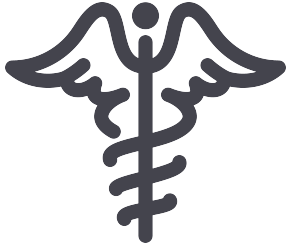 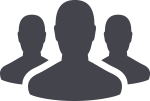 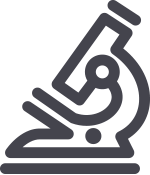 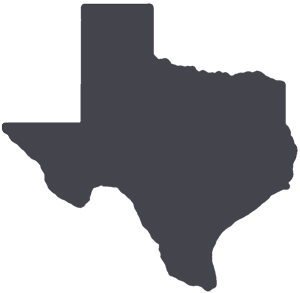 	PATIENT CARE	EDUCATION & RESEARCH	INSTITUTIONAL SUPPORT	CMC	PATIENT CARE	EDUCATION & RESEARCH	INSTITUTIONAL SUPPORT	CMC	PATIENT CARE	EDUCATION & RESEARCH	INSTITUTIONAL SUPPORT	CMCAROUND UTMB (Use the legend above to quickly find items of interest to your team)AROUND UTMB (Use the legend above to quickly find items of interest to your team)AROUND UTMB (Use the legend above to quickly find items of interest to your team)AROUND UTMB (Use the legend above to quickly find items of interest to your team)AROUND UTMB (Use the legend above to quickly find items of interest to your team)GALVESTON CAMPUSJohn Sealy Hospital modernization update:John Sealy Hospital modernization will continue to impact pedestrian traffic. Please advise patients on the Galveston Campus that the entrances to our hospitals are still restricted, and in particular, John Sealy Hospital. Please remind our patients and visitors that they may experience detours on exterior pedestrian routes as we continue this process. The circle drive and main entrance to John Sealy Hospital remain open at this time. REMINDERSMyChart ending support for outdated web browsers June 1:MyChart will require the use of a modern web browser beginning June 1. Please ensure that you have an updated browser such as Microsoft Edge, Google Chrome, Apple Safari, Opera or Mozilla Firefox before June 1 to be able to continue to access MyChart. Or, use the MyChart app on your smart phone or tablet to access your account.  To learn more, visit utmbhealth.com/mychart-info.Final week for Skype for Business at UTMB:The Skype for Business environment at UTMB will be retired on June 4. For the latest Skype to Microsoft Teams transition information, including a growing FAQ and Quick Start Guide, visit https://www.utmb.edu/o365/skype-for-business-to-teams-migration/.SAVE THE DATENext Virtual Town Hall set for June 17:UTMB President ad interim Dr. Ben G. Raimer will host a special livestream-only Town Hall on June 17 at noon. More information on viewing options and topics to be covered will be available soon in Weekly Relays, iUTMB and the I Am UTMB Facebook page. Individuals who have questions for Dr. Raimer are encouraged to submit them at https://www.utmb.edu/eac/contact-us.       The Joint Commission Questions of the Week—Pain Assessment and Management:True or False? The hospital screens patients for pain during emergency department visits and at the time of admission. Answer: True – Misidentification and under-treatment of pain continues to occur in hospitals. When a patient presents to the hospital for other medical issues, pain may be overlooked or missed. Screening patients for pain or the risk of pain at the time of admission helps to improve pain identification and treatment. Question: How should the hospital involve patients in the pain management treatment planning process? Work with the patient to develop realistic expectations and measurable goals around the degree, duration and reduction of pain. Discuss the objectives used to evaluate treatment progress (for example, relief of pain and improved physical and psychosocial function). Provide education on pain management, treatment options and safe use of opioid and non-opioid medications when prescribed. All the Above.Answer: d) All of the Above GALVESTON CAMPUSJohn Sealy Hospital modernization update:John Sealy Hospital modernization will continue to impact pedestrian traffic. Please advise patients on the Galveston Campus that the entrances to our hospitals are still restricted, and in particular, John Sealy Hospital. Please remind our patients and visitors that they may experience detours on exterior pedestrian routes as we continue this process. The circle drive and main entrance to John Sealy Hospital remain open at this time. REMINDERSMyChart ending support for outdated web browsers June 1:MyChart will require the use of a modern web browser beginning June 1. Please ensure that you have an updated browser such as Microsoft Edge, Google Chrome, Apple Safari, Opera or Mozilla Firefox before June 1 to be able to continue to access MyChart. Or, use the MyChart app on your smart phone or tablet to access your account.  To learn more, visit utmbhealth.com/mychart-info.Final week for Skype for Business at UTMB:The Skype for Business environment at UTMB will be retired on June 4. For the latest Skype to Microsoft Teams transition information, including a growing FAQ and Quick Start Guide, visit https://www.utmb.edu/o365/skype-for-business-to-teams-migration/.SAVE THE DATENext Virtual Town Hall set for June 17:UTMB President ad interim Dr. Ben G. Raimer will host a special livestream-only Town Hall on June 17 at noon. More information on viewing options and topics to be covered will be available soon in Weekly Relays, iUTMB and the I Am UTMB Facebook page. Individuals who have questions for Dr. Raimer are encouraged to submit them at https://www.utmb.edu/eac/contact-us.       The Joint Commission Questions of the Week—Pain Assessment and Management:True or False? The hospital screens patients for pain during emergency department visits and at the time of admission. Answer: True – Misidentification and under-treatment of pain continues to occur in hospitals. When a patient presents to the hospital for other medical issues, pain may be overlooked or missed. Screening patients for pain or the risk of pain at the time of admission helps to improve pain identification and treatment. Question: How should the hospital involve patients in the pain management treatment planning process? Work with the patient to develop realistic expectations and measurable goals around the degree, duration and reduction of pain. Discuss the objectives used to evaluate treatment progress (for example, relief of pain and improved physical and psychosocial function). Provide education on pain management, treatment options and safe use of opioid and non-opioid medications when prescribed. All the Above.Answer: d) All of the Above GALVESTON CAMPUSJohn Sealy Hospital modernization update:John Sealy Hospital modernization will continue to impact pedestrian traffic. Please advise patients on the Galveston Campus that the entrances to our hospitals are still restricted, and in particular, John Sealy Hospital. Please remind our patients and visitors that they may experience detours on exterior pedestrian routes as we continue this process. The circle drive and main entrance to John Sealy Hospital remain open at this time. REMINDERSMyChart ending support for outdated web browsers June 1:MyChart will require the use of a modern web browser beginning June 1. Please ensure that you have an updated browser such as Microsoft Edge, Google Chrome, Apple Safari, Opera or Mozilla Firefox before June 1 to be able to continue to access MyChart. Or, use the MyChart app on your smart phone or tablet to access your account.  To learn more, visit utmbhealth.com/mychart-info.Final week for Skype for Business at UTMB:The Skype for Business environment at UTMB will be retired on June 4. For the latest Skype to Microsoft Teams transition information, including a growing FAQ and Quick Start Guide, visit https://www.utmb.edu/o365/skype-for-business-to-teams-migration/.SAVE THE DATENext Virtual Town Hall set for June 17:UTMB President ad interim Dr. Ben G. Raimer will host a special livestream-only Town Hall on June 17 at noon. More information on viewing options and topics to be covered will be available soon in Weekly Relays, iUTMB and the I Am UTMB Facebook page. Individuals who have questions for Dr. Raimer are encouraged to submit them at https://www.utmb.edu/eac/contact-us.       The Joint Commission Questions of the Week—Pain Assessment and Management:True or False? The hospital screens patients for pain during emergency department visits and at the time of admission. Answer: True – Misidentification and under-treatment of pain continues to occur in hospitals. When a patient presents to the hospital for other medical issues, pain may be overlooked or missed. Screening patients for pain or the risk of pain at the time of admission helps to improve pain identification and treatment. Question: How should the hospital involve patients in the pain management treatment planning process? Work with the patient to develop realistic expectations and measurable goals around the degree, duration and reduction of pain. Discuss the objectives used to evaluate treatment progress (for example, relief of pain and improved physical and psychosocial function). Provide education on pain management, treatment options and safe use of opioid and non-opioid medications when prescribed. All the Above.Answer: d) All of the Above Retail food service Memorial Day holiday hours:The holiday hours for retail food service vendors on May 31are as follows:Galveston CampusJohn Sealy HospitalSub Connection will be open from 10:30 a.m. to 8 p.m.Café on the Court, Chick-fil-A, and Starbucks will be closedJennie Sealy HospitalBistro 712 will be open from 6:30 a.m. to 2 p.m.Hospital Lobby vending machines will remain open 24/7 with healthy optionsClinical Services Wing (CSW):Sixth Floor Staff Lounge SmartMarket will remain open 24/7 with healthy optionsLeague City CampusBayside Bistro grill will be open from 8 a.m. to 1 p.m.Vending machines will remain open 24/7Angleton Danbury CampusBayou Café will be closedClear Lake CampusThe Grill will be open from 8 a.m. to 1 p.m.Starbucks will be closedVending machines will remain open 24/7Retail food service Memorial Day holiday hours:The holiday hours for retail food service vendors on May 31are as follows:Galveston CampusJohn Sealy HospitalSub Connection will be open from 10:30 a.m. to 8 p.m.Café on the Court, Chick-fil-A, and Starbucks will be closedJennie Sealy HospitalBistro 712 will be open from 6:30 a.m. to 2 p.m.Hospital Lobby vending machines will remain open 24/7 with healthy optionsClinical Services Wing (CSW):Sixth Floor Staff Lounge SmartMarket will remain open 24/7 with healthy optionsLeague City CampusBayside Bistro grill will be open from 8 a.m. to 1 p.m.Vending machines will remain open 24/7Angleton Danbury CampusBayou Café will be closedClear Lake CampusThe Grill will be open from 8 a.m. to 1 p.m.Starbucks will be closedVending machines will remain open 24/7GALVESTON CAMPUSJohn Sealy Hospital modernization update:John Sealy Hospital modernization will continue to impact pedestrian traffic. Please advise patients on the Galveston Campus that the entrances to our hospitals are still restricted, and in particular, John Sealy Hospital. Please remind our patients and visitors that they may experience detours on exterior pedestrian routes as we continue this process. The circle drive and main entrance to John Sealy Hospital remain open at this time. REMINDERSMyChart ending support for outdated web browsers June 1:MyChart will require the use of a modern web browser beginning June 1. Please ensure that you have an updated browser such as Microsoft Edge, Google Chrome, Apple Safari, Opera or Mozilla Firefox before June 1 to be able to continue to access MyChart. Or, use the MyChart app on your smart phone or tablet to access your account.  To learn more, visit utmbhealth.com/mychart-info.Final week for Skype for Business at UTMB:The Skype for Business environment at UTMB will be retired on June 4. For the latest Skype to Microsoft Teams transition information, including a growing FAQ and Quick Start Guide, visit https://www.utmb.edu/o365/skype-for-business-to-teams-migration/.SAVE THE DATENext Virtual Town Hall set for June 17:UTMB President ad interim Dr. Ben G. Raimer will host a special livestream-only Town Hall on June 17 at noon. More information on viewing options and topics to be covered will be available soon in Weekly Relays, iUTMB and the I Am UTMB Facebook page. Individuals who have questions for Dr. Raimer are encouraged to submit them at https://www.utmb.edu/eac/contact-us.       The Joint Commission Questions of the Week—Pain Assessment and Management:True or False? The hospital screens patients for pain during emergency department visits and at the time of admission. Answer: True – Misidentification and under-treatment of pain continues to occur in hospitals. When a patient presents to the hospital for other medical issues, pain may be overlooked or missed. Screening patients for pain or the risk of pain at the time of admission helps to improve pain identification and treatment. Question: How should the hospital involve patients in the pain management treatment planning process? Work with the patient to develop realistic expectations and measurable goals around the degree, duration and reduction of pain. Discuss the objectives used to evaluate treatment progress (for example, relief of pain and improved physical and psychosocial function). Provide education on pain management, treatment options and safe use of opioid and non-opioid medications when prescribed. All the Above.Answer: d) All of the Above GALVESTON CAMPUSJohn Sealy Hospital modernization update:John Sealy Hospital modernization will continue to impact pedestrian traffic. Please advise patients on the Galveston Campus that the entrances to our hospitals are still restricted, and in particular, John Sealy Hospital. Please remind our patients and visitors that they may experience detours on exterior pedestrian routes as we continue this process. The circle drive and main entrance to John Sealy Hospital remain open at this time. REMINDERSMyChart ending support for outdated web browsers June 1:MyChart will require the use of a modern web browser beginning June 1. Please ensure that you have an updated browser such as Microsoft Edge, Google Chrome, Apple Safari, Opera or Mozilla Firefox before June 1 to be able to continue to access MyChart. Or, use the MyChart app on your smart phone or tablet to access your account.  To learn more, visit utmbhealth.com/mychart-info.Final week for Skype for Business at UTMB:The Skype for Business environment at UTMB will be retired on June 4. For the latest Skype to Microsoft Teams transition information, including a growing FAQ and Quick Start Guide, visit https://www.utmb.edu/o365/skype-for-business-to-teams-migration/.SAVE THE DATENext Virtual Town Hall set for June 17:UTMB President ad interim Dr. Ben G. Raimer will host a special livestream-only Town Hall on June 17 at noon. More information on viewing options and topics to be covered will be available soon in Weekly Relays, iUTMB and the I Am UTMB Facebook page. Individuals who have questions for Dr. Raimer are encouraged to submit them at https://www.utmb.edu/eac/contact-us.       The Joint Commission Questions of the Week—Pain Assessment and Management:True or False? The hospital screens patients for pain during emergency department visits and at the time of admission. Answer: True – Misidentification and under-treatment of pain continues to occur in hospitals. When a patient presents to the hospital for other medical issues, pain may be overlooked or missed. Screening patients for pain or the risk of pain at the time of admission helps to improve pain identification and treatment. Question: How should the hospital involve patients in the pain management treatment planning process? Work with the patient to develop realistic expectations and measurable goals around the degree, duration and reduction of pain. Discuss the objectives used to evaluate treatment progress (for example, relief of pain and improved physical and psychosocial function). Provide education on pain management, treatment options and safe use of opioid and non-opioid medications when prescribed. All the Above.Answer: d) All of the Above GALVESTON CAMPUSJohn Sealy Hospital modernization update:John Sealy Hospital modernization will continue to impact pedestrian traffic. Please advise patients on the Galveston Campus that the entrances to our hospitals are still restricted, and in particular, John Sealy Hospital. Please remind our patients and visitors that they may experience detours on exterior pedestrian routes as we continue this process. The circle drive and main entrance to John Sealy Hospital remain open at this time. REMINDERSMyChart ending support for outdated web browsers June 1:MyChart will require the use of a modern web browser beginning June 1. Please ensure that you have an updated browser such as Microsoft Edge, Google Chrome, Apple Safari, Opera or Mozilla Firefox before June 1 to be able to continue to access MyChart. Or, use the MyChart app on your smart phone or tablet to access your account.  To learn more, visit utmbhealth.com/mychart-info.Final week for Skype for Business at UTMB:The Skype for Business environment at UTMB will be retired on June 4. For the latest Skype to Microsoft Teams transition information, including a growing FAQ and Quick Start Guide, visit https://www.utmb.edu/o365/skype-for-business-to-teams-migration/.SAVE THE DATENext Virtual Town Hall set for June 17:UTMB President ad interim Dr. Ben G. Raimer will host a special livestream-only Town Hall on June 17 at noon. More information on viewing options and topics to be covered will be available soon in Weekly Relays, iUTMB and the I Am UTMB Facebook page. Individuals who have questions for Dr. Raimer are encouraged to submit them at https://www.utmb.edu/eac/contact-us.       The Joint Commission Questions of the Week—Pain Assessment and Management:True or False? The hospital screens patients for pain during emergency department visits and at the time of admission. Answer: True – Misidentification and under-treatment of pain continues to occur in hospitals. When a patient presents to the hospital for other medical issues, pain may be overlooked or missed. Screening patients for pain or the risk of pain at the time of admission helps to improve pain identification and treatment. Question: How should the hospital involve patients in the pain management treatment planning process? Work with the patient to develop realistic expectations and measurable goals around the degree, duration and reduction of pain. Discuss the objectives used to evaluate treatment progress (for example, relief of pain and improved physical and psychosocial function). Provide education on pain management, treatment options and safe use of opioid and non-opioid medications when prescribed. All the Above.Answer: d) All of the Above DID YOU KNOW?
UTMB research leaders and their teams were honored on May 24 with a special Town Hall on the Galveston Campus to recognize their contributions to research that led to vaccines and other breakthroughs during the COVID-19 pandemic. UTMB and the Galveston National Laboratory have figured prominently in research, clinical trials and in the development of both the Pfizer-BioNTech and Moderna vaccines. In addition, UTMB researchers took on dozens of interesting projects outside their normal focus areas to help fight the pandemic. These have included projects as diverse as air purification devices, rapid test kits, surface disinfectants, virus-inhibiting coatings and methods for decontaminating personal protective equipment that have aided in the global fight against the virus. To learn more about the event, watch i45Now’s coverage at https://fb.watch/5KqXm7KWbN/.DID YOU KNOW?
UTMB research leaders and their teams were honored on May 24 with a special Town Hall on the Galveston Campus to recognize their contributions to research that led to vaccines and other breakthroughs during the COVID-19 pandemic. UTMB and the Galveston National Laboratory have figured prominently in research, clinical trials and in the development of both the Pfizer-BioNTech and Moderna vaccines. In addition, UTMB researchers took on dozens of interesting projects outside their normal focus areas to help fight the pandemic. These have included projects as diverse as air purification devices, rapid test kits, surface disinfectants, virus-inhibiting coatings and methods for decontaminating personal protective equipment that have aided in the global fight against the virus. To learn more about the event, watch i45Now’s coverage at https://fb.watch/5KqXm7KWbN/.